Školski medni dan s hrvatskih pčelinjaka održan je u Osnovnoj školi kneza Branimira Donji Muć u 1.a razredu, Područnoj školi Gornji Muć u 1.c razredu  i Područnoj školi Brštanovo u 1.b. razredu uz edukativnu brošuru povodom Dana sv. Ambrozija, zaštitnika pčela i pčelara. Učenici su dobili med zapakiran u Nacionalnu staklenku. Uz med djeci je podijeljena slikovnica edukativnog karaktera o pčelarstvu prilagođena njihovoj dobi kao početna osnova za upoznavanje pčelarstva.  Učenici su se susreli s pčelarskim pojmovima: matica, trut, radilica, saće košnica. Doznali su čime se pčele hrane te su upoznali put od cvijeta do meda. Doznali su koliko pčela tijekom života proizvede meda te koje su dobrobiti meda za naše zdravljeS obzirom da je potrebno od rane dobi razgovarati o zdravoj prehrani, cilj je podizanje svijesti djece o potrebi konzumacije lokalnih poljoprivrednih proizvoda. Programom “Školski medni dan s hrvatskih pčelinjaka” educirat će se djeca i njihovi roditelji o važnosti konzumiranja meda kao sastavnog dijela pravilne i nutritivno povoljnije prehrane. Ujedno cilj je doprinijeti boljem tržišnom pozicioniranju hrvatskih pčelara.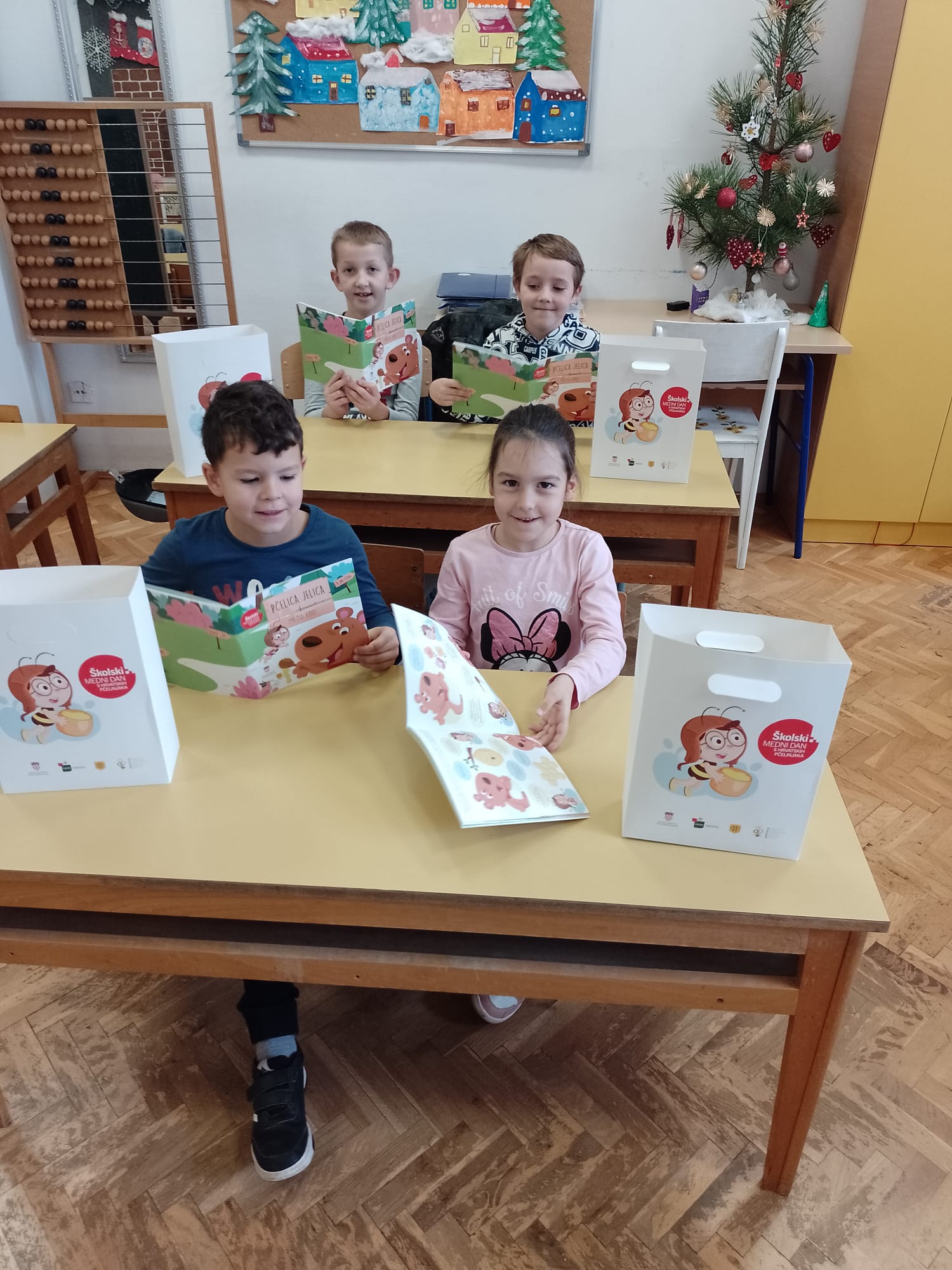 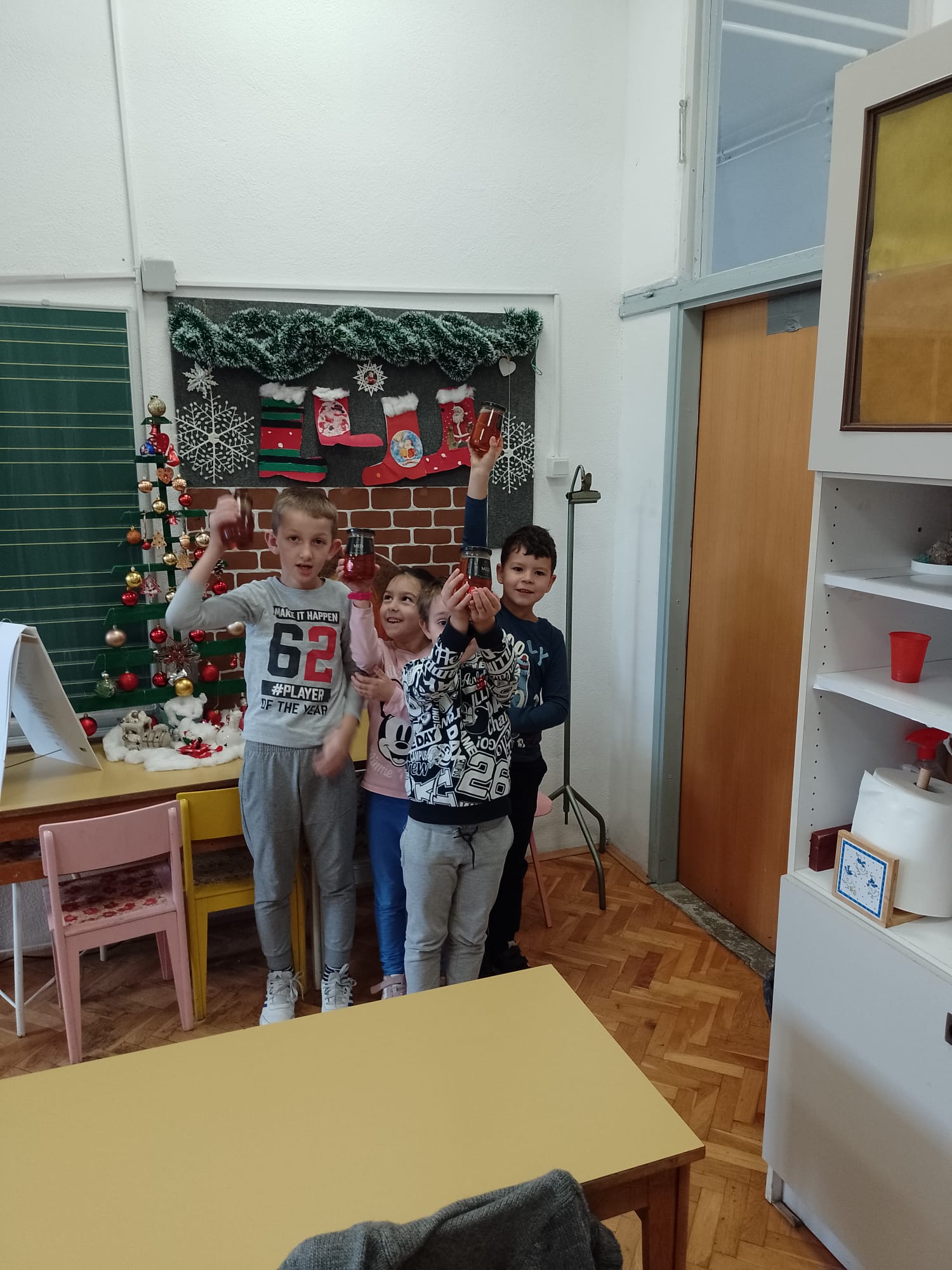 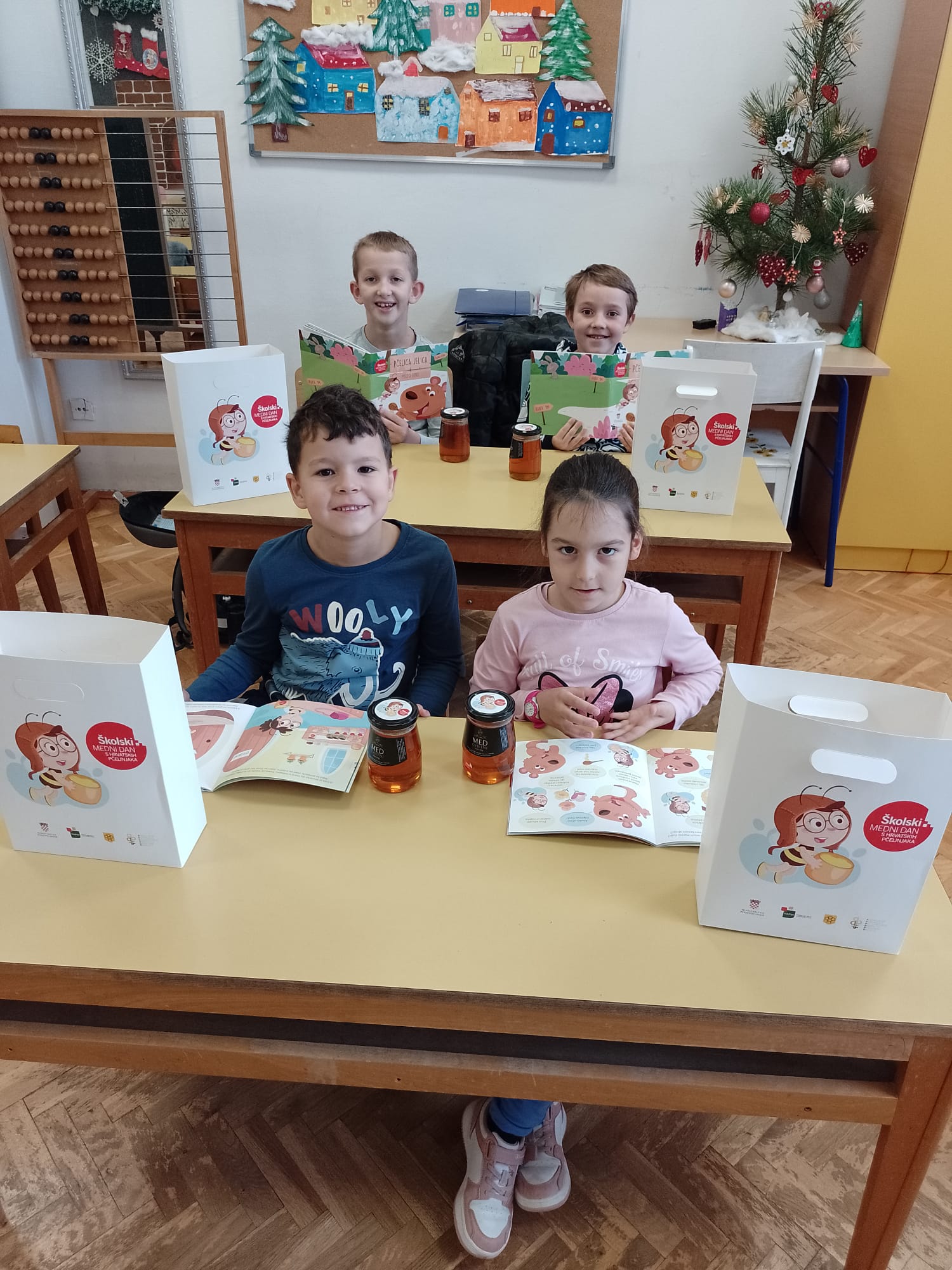 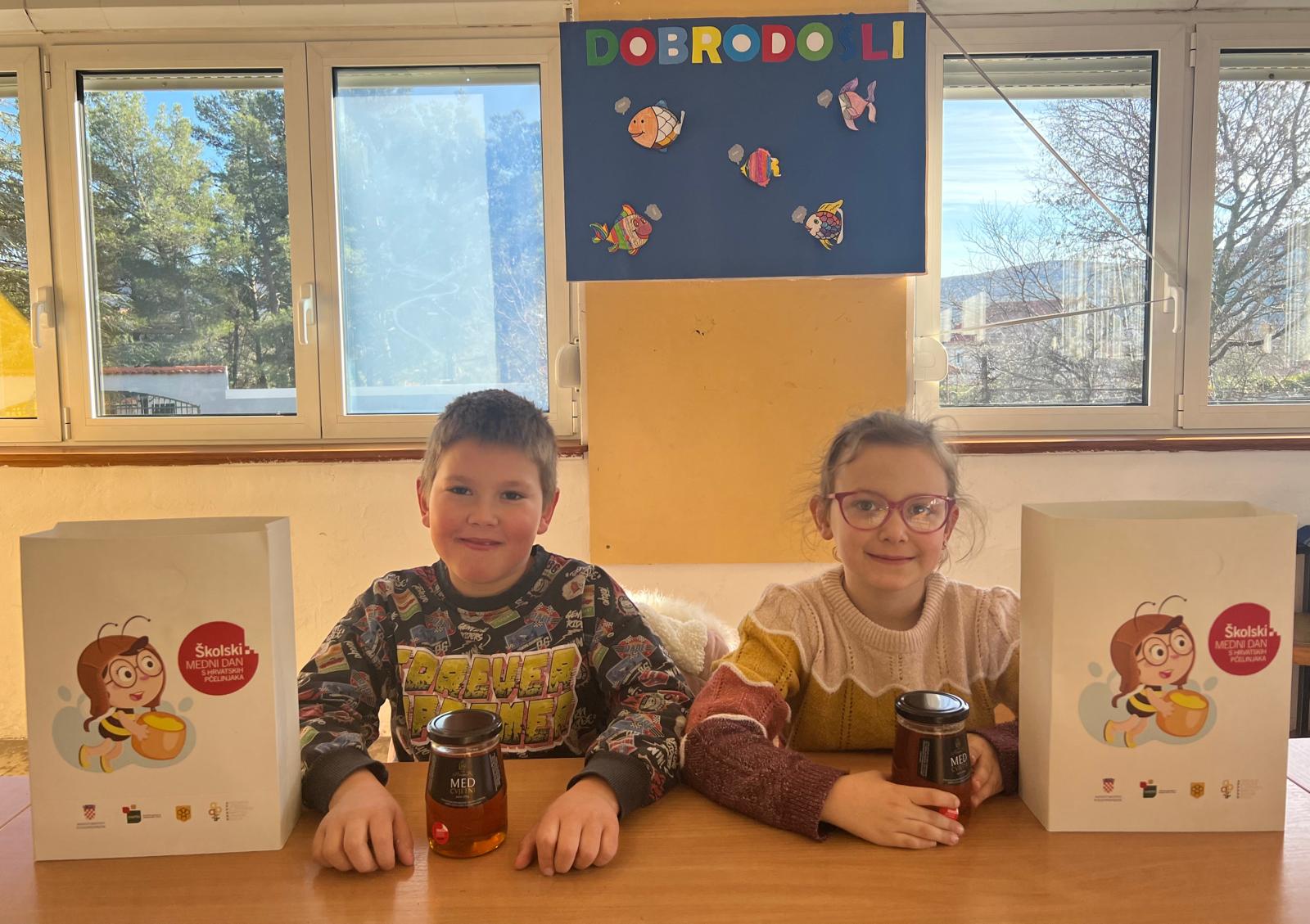 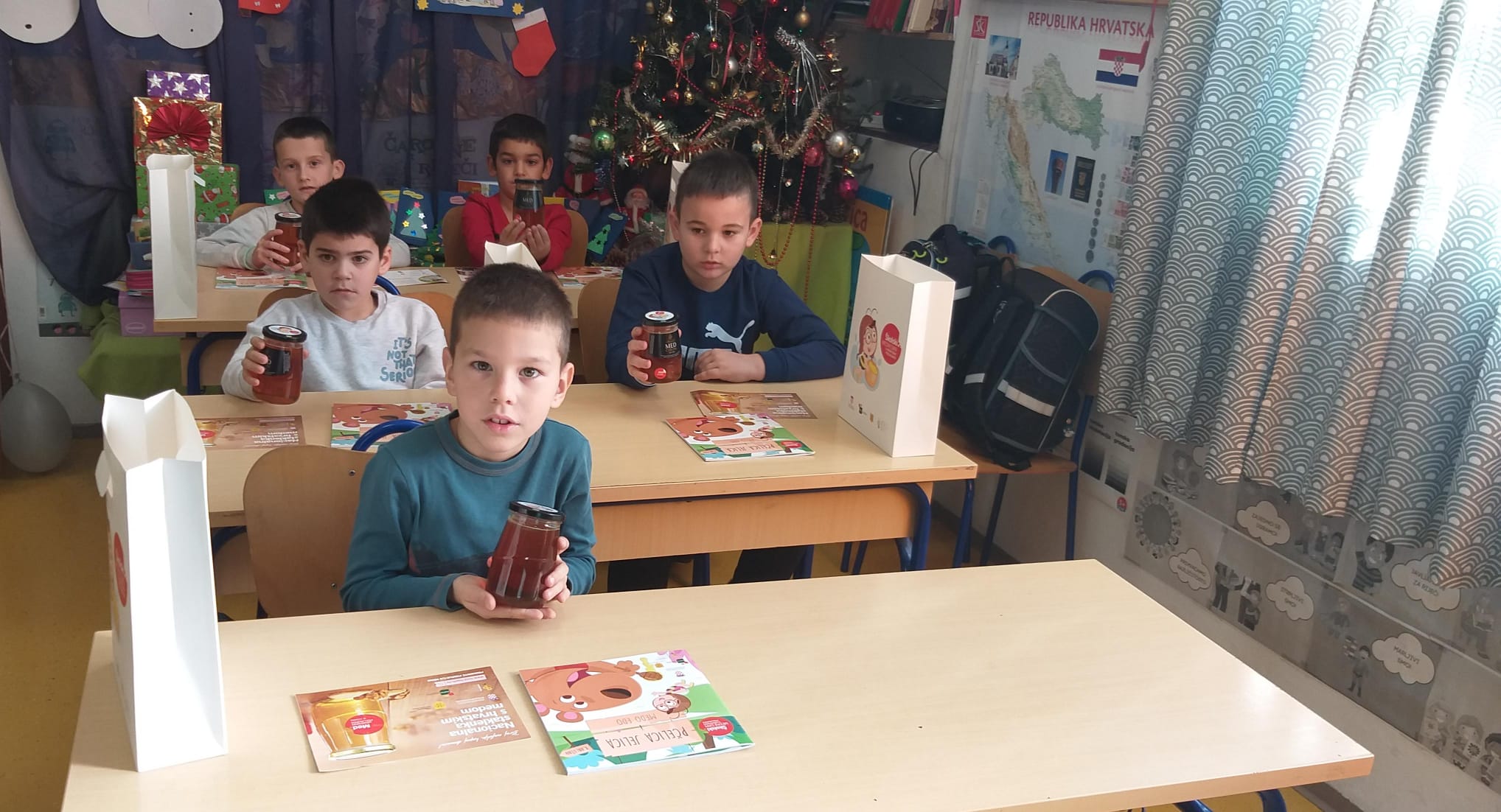 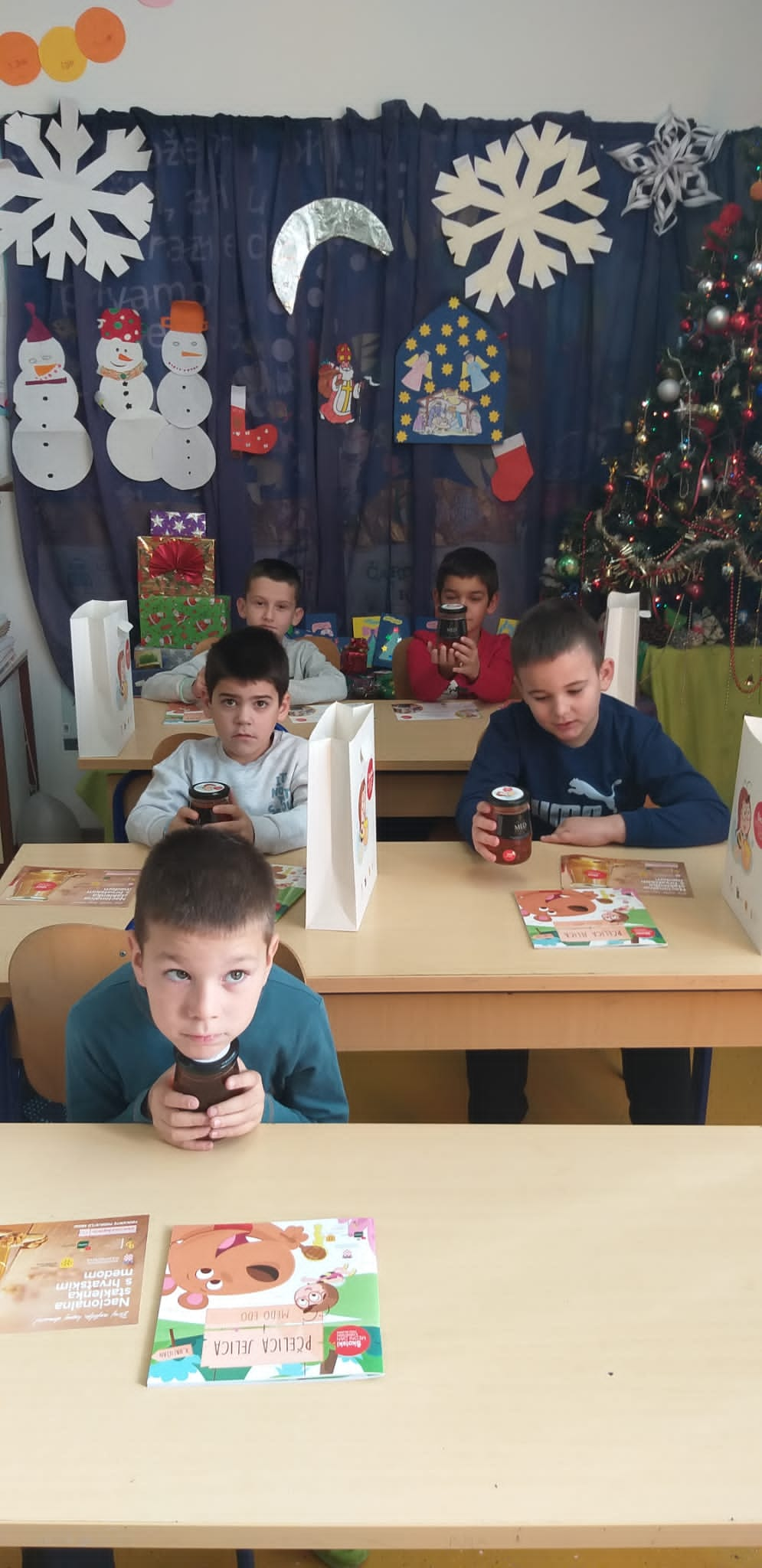 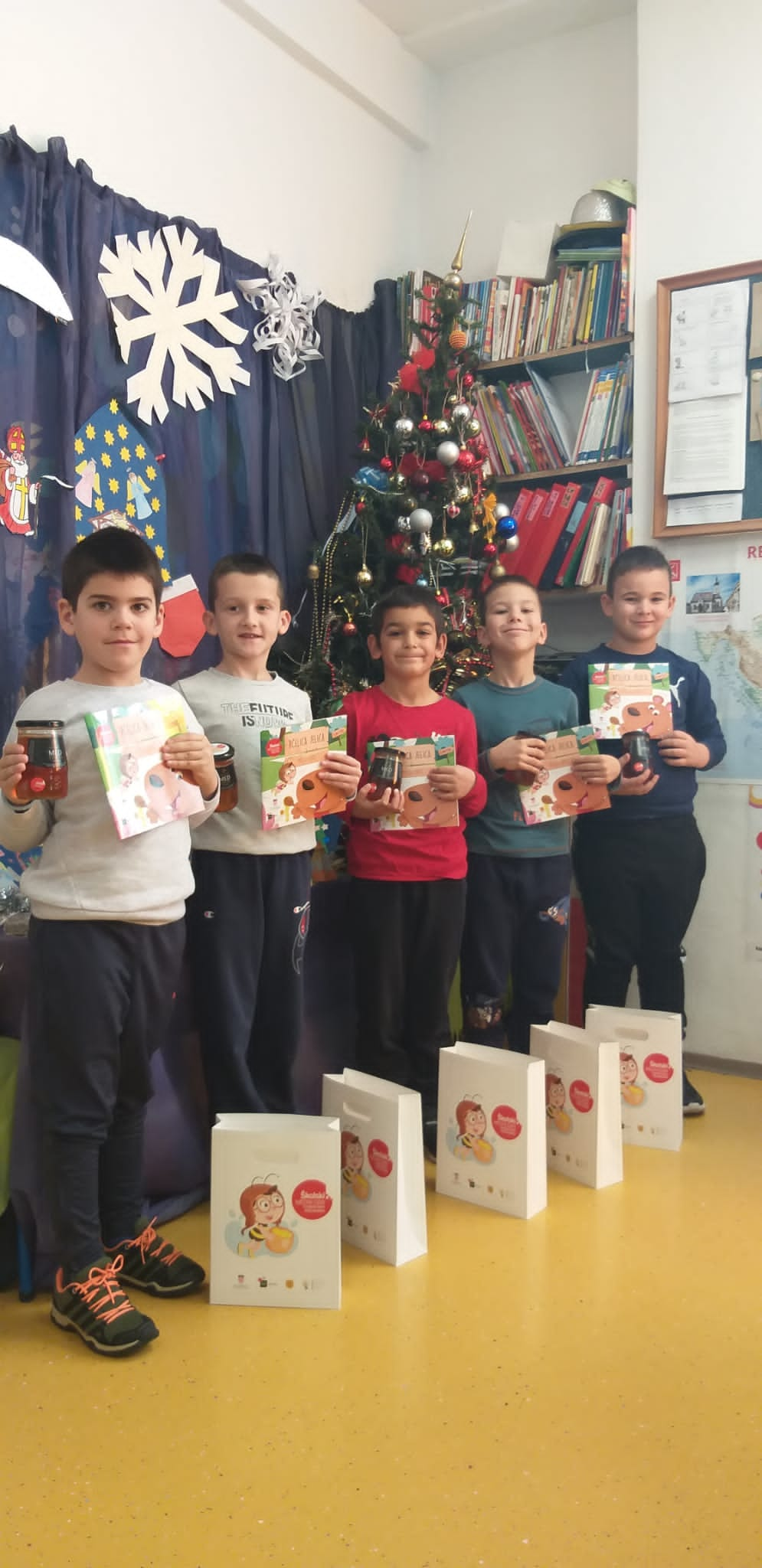 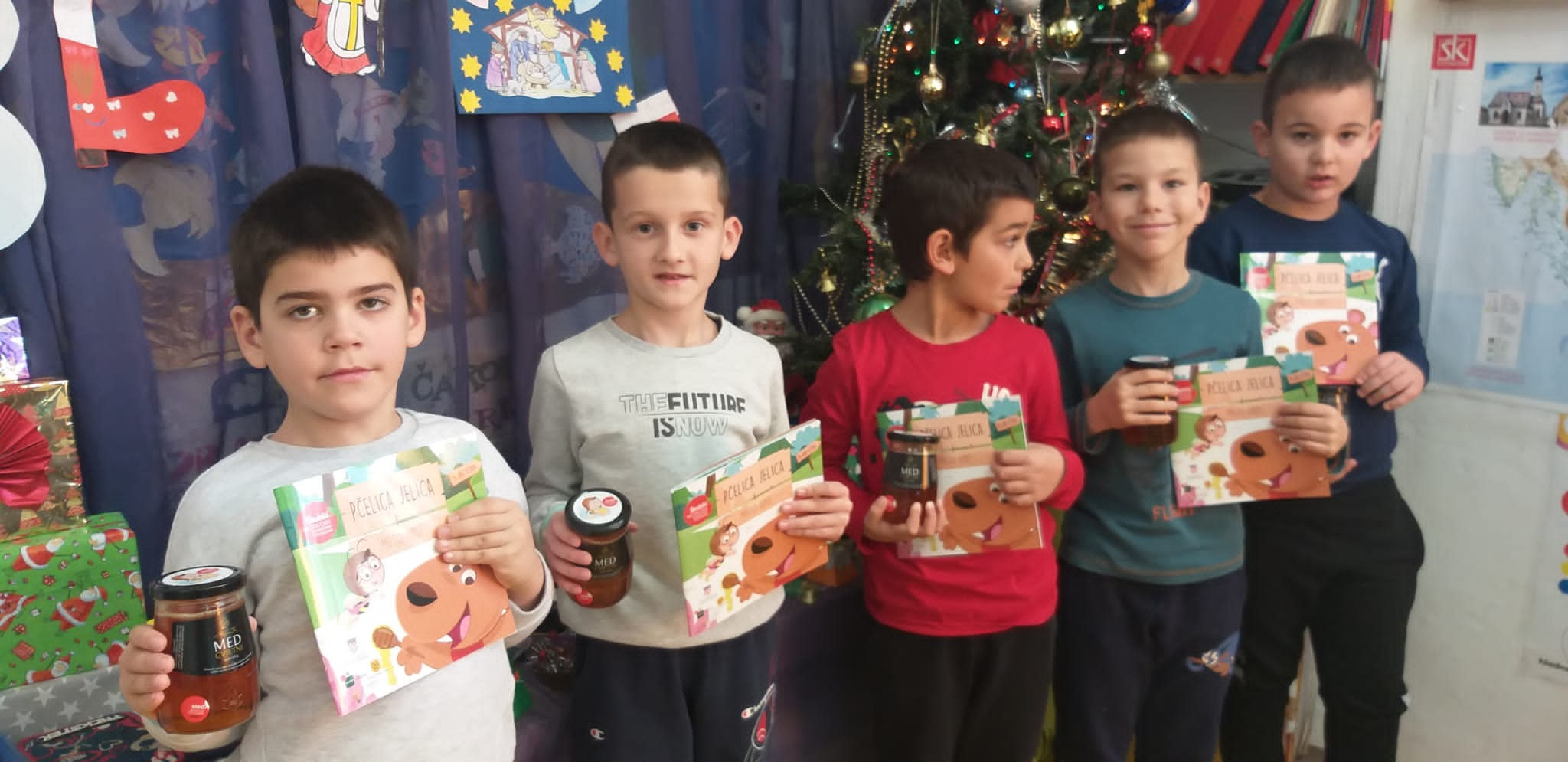 